Publicado en Alicante el 12/01/2017 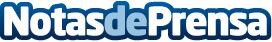 Nace la primera agencia de empleo para youtubersAhora las empresas y marcas podrán contratar a un youtuber para la gestión de su canal de empresa en Youtube. La productora audiovisual española canalyoutube.es, especializada en realizar vídeos de empresa para posicionarlos en los buscadores Google y Youtube, ha creado la opción de encontrar trabajo a los youtubers. De esta manera podrán crear una comunidad de seguidores de la marca/empresa y lanzarles impactos publicitarios directos utilizando los vídeos en Youtube y la creatividad de los youtubersDatos de contacto:Rafa Bernabeu CEO BranTube636810821Nota de prensa publicada en: https://www.notasdeprensa.es/nace-la-primera-agencia-de-empleo-para Categorias: Marketing Emprendedores E-Commerce Recursos humanos http://www.notasdeprensa.es